О назначении публичных слушаний по проекту решения Советасельского поселения Караярский сельсовет муниципального района Караидельский район  Республики Башкортостан «Об утверждении отчета об исполнении бюджета сельского поселения Караярский сельсовет муниципального района Караидельский  район Республики Башкортостан за 2016 год»В соответствии с пунктом 2 части 3 статьи 28 Федерального закона от 06.10.2003 года №131 - ФЗ «Об общих принципах организации местного самоуправления в Российской Федерации», пунктом 2 части 3 статьи 11  Устава сельского поселения Караярский сельсовет муниципального района Караидельский район Республики Башкортостан, руководствуясь Положением о публичных слушаниях по проектам нормативно-правовых актов сельского поселения Караярский сельсовет муниципального района Караидельский район Республики Башкортостан, утвержденным решением Совета сельского поселения Караярский сельсовет муниципального района Караидельский район Республики Башкортостан от 08.06.2009 года №30/4, п о с т а н о в л я ю:Назначить и провести публичные слушания по проекту решения Совета сельского поселения Караярский сельсовет муниципального района Караидельский район Республики Башкортостан «Об утверждении отчета об исполнении бюджета сельского поселения Караярский сельсовет муниципального района Караидельский  район Республики Башкортостан за 2016 год» (далее - проект решения) 17 апреля 2017 года в 11.00 в здании администрации сельского поселения Караярский сельсовет муниципального района Караидельский район Республики Башкортостан.Установить, что письменные предложения жителей сельского поселения Караярский сельсовет муниципального района Караидельский район Республики Башкортостан по проекту решения Совета, указанному в пункте 1 настоящего постановления, направляются в администрацию сельского поселения Караярский сельсовет муниципального района Караидельский район Республики Башкортостан (по адресу:с.Караяр, ул.Набережная, 19) в период с 3 по 13 апреля 2017 года. Создать Комиссию по подготовке и проведению публичных слушаний в следующем составе: Председатель комиссии – Нигматьянова Г.Н., депутат                   избирательного округа № 4;Заместитель председателя комиссии – Галлямов Р.Ш.,   депутат  избирательного округа  №2;Члены комиссии:Сагадиев Р.М.  – депутат  избирательного округа        № 7;Шайхинурова Э.Т. – депутат  избирательного округа        № 6.Обнародовать настоящее постановление, проект решения на информационном стенде в здании администрации сельского поселения Караярский сельсовет муниципального района Караидельский район Республики Башкортостан по адресу: Республика Башкортостан, Караидельский район, с.Караяр, ул.Набережная, 19,  и разместить на  официальном сайте.   www.spkarayar.nethouse.ruКонтроль за исполнением настоящего постановления оставляю за собой.ВРИО главы сельского поселенияКараярский сельсоветмуниципального районаКараидельский районРеспублики Башкортостан                                                            Г.Р.Галлямова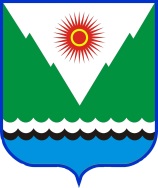 karaiar_sel15@mail.rukaraiar_sel15@mail.ruарарпостановление«____»______________20___ й.№ _____    «____»______________20____ г.